Об утверждении перечня объектов муниципального жилищного контроля, учитываемых в рамках формирования ежегодного плана контрольных (надзорных) мероприятий, с указанием категории рискаВ соответствии с Федеральным законом от 06.10.2003 № 131-ФЗ «Об общих принципах организации местного самоуправления в Российской Федерации», статьей 16 Федерального закона от 31.07.2020 № 248-ФЗ «О государственном контроле (надзоре) и муниципальном контроле в Российской Федерации», решением Совета Палехского муниципального района от 25.11.2021 № 81 «Об утверждении Положения о муниципальном жилищном на территории сельских поселений Палехского муниципального района», решением Совета Палехского городского поселения от 23.11.2021 № 69 «Об утверждении Положения о муниципальном жилищном контроле на территории Палехского городского поселения»,  на основании Устава Палехского муниципального района, администрация Палехского муниципального района  постановляет:1. Утвердить Перечень объектов муниципального жилищного контроля, учитываемых в рамках формирования ежегодного плана контрольных (надзорных) мероприятий, с указанием категории риска (приложение 1). 2.  Настоящее постановление разместить в информационном бюллетене органов местного самоуправления Палехского муниципального района и на официальном сайте  Палехского муниципального района в информационно-коммуникационной сети «Интернет».3. Контроль за исполнением настоящего постановления возложить на заместителя главы администрации Палехского муниципального района Кузнецова С.В.         4. Настоящее постановление вступает в силу с момента подписания.Глава Палехского муниципального района                                                                 И.В.СтаркинПриложение 1к постановлениюадминистрации Палехского муниципального районаот 27.10.2022 N 581-пПеречень объектов муниципального жилищного контроля,учитываемых в рамках формирования ежегодного плана контрольных (надзорных) мероприятий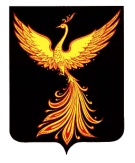   АДМИНИСТРАЦИЯПАЛЕХСКОГО МУНИЦИПАЛЬНОГО РАЙОНАПОСТАНОВЛЕНИЕ                              От 27.10.2022 № 581 - п                    №п/пНаименование объекта Категория риска1.Палехский район, д.Лужки,ул.Молодежная, д.1 кв.1Низкий риск2.Палехский район, д.Лужки, ул.Молодежная,д.3 кв.1Низкий риск3.Палехский район, д.Лужки, ул.Молодежная, д.10Низкий риск4.Палехский район, д.Лужки, ул Дорожная д.1 кв.3Низкий риск5.Палехский район, д.Лужки, УлДорожная д.13 кв.1, кв.2Низкий риск6.Палехский  район  д. Мухино  ул.  Северная д.29а кВ. 1 (1989 г.п.)Низкий риск7.Палехский  район  д.Мухино  ул. Северная   д.29б кв. 2 (1989 г.п.)Низкий риск8.Палехский  район  д.Мухино  ул. Северная   д.29б  кВ.3 (1989 г.п.)Низкий риск9.Палехский  район  д.Мухино  ул. Северная   д.29б  кВ.5 (1989 г.п.)Низкий риск10.Палехский  район  д.Мухино  ул. Северная   д.29б  кВ.8 (1989 г.п.)Низкий риск11.Палехский  район  д.Мухино  ул. Северная   д.29б  кВ.9 (1989 г.п.)Низкий риск12.Палехский   район д. Костюхино  д. 4Низкий риск13.Палехский  район с.  Тименка д.32Низкий риск14.Палехский  район с.  Тименка д. 50 кв.1Низкий риск15.Палехский  район с.  Тименка   д.57 кв.1Низкий риск16.Палехский   район с.  Тименка  д. 62Низкий риск17.Палехский   район с.  Тименка  д.  63 кв.1Низкий риск18.Палехский   район с. Тименка  д.  63 кв.2Низкий риск19.Палехский   район С.  Тименка  д.  64 кв.1Низкий риск20.Палехский   район С.  Тименка  д.  66 кв.1Низкий риск21.Палехский   район С.  Тименка  д.  66 кв.2Низкий риск22.Палехский   район С.  Тименка  д.  74 кв.1Низкий риск23.Палехский   район С.  Тименка  д.  74 кв.2Низкий риск24.Палехский   район С.  Тименка  д.  76 кв.1Низкий риск25.Палехский   район С.  Тименка  д.  76 кв.2Низкий риск26.Палехский   район С.  Тименка  д.  77Низкий риск27.Палехский   район С.  Тименка  д.  80 кв.2Низкий риск28.Палехский   район С.  Тименка  д.  82 кв.1Низкий риск29.Палехский район д.Пестово д.7Низкий риск30.Палехский район д. Костюхино д.42Низкий риск31.Палехский район д. д.Бурдинка д.5Низкий риск32.Палехский район д. Пахотино д.22Низкий риск33.Палехский район д. Клетино, ул. Центральная д.44Низкий риск34.Палехский район д. Пахотино, д.23Низкий риск35.Палехский район д. д.Кузнечиха, д.20Низкий риск36.Палехский район д. Овсяницы, д.43Низкий риск37.Палехский район д.  Клетино, ул. Новая д.3Низкий риск38.Палехский район д.  Клетино, ул. Центральная д.25, кв.1; кв.2Низкий риск39.Палехский район д.  Клетино, ул. 2-я Молодёжная д.3, кв.2Низкий риск40.Ивановская область, Палехский район, с.Майдаково, ул.Почтовая, д.23, кв.1Низкий риск41.Ивановская область, Палехский район, с.Майдаково, ул.Заводская, д.15, кв.3Низкий риск42.Ивановская область, Палехский район, с.Майдаково, ул.Заводская, д.16, кв.1Низкий риск43.Ивановская область, Палехский район,  с.Майдаково, ул.Заводская, д. 16, кв.2Низкий риск44.Ивановская область, Палехский район, с.Майдаково, ул.Заводская, д.19, кв.9Низкий риск45.Ивановская область, Палехский район, с.Майдаково, ул.Заводская, д.17, кв.6Низкий риск46.Ивановская область, Палехский район, с.Майдаково, ул. Заводская, д.20, кв.2Низкий риск47.Ивановская область, Палехский район, с.Майдаково, ул.Заводская, д.21, кв.7Низкий риск48.Ивановская область, Палехский район, с.Майдаково, ул.Заводская, д.21, кв.3Низкий риск49.Ивановская область, Палехский район, с.Майдаково, ул.Заводская, д.21, кв.2Низкий риск50.Ивановская область, Палехский район, с.Майдаково, ул.Заводская, д.22, кв.13Низкий риск51.Ивановская область, Палехский район, с.Майдаково, ул.Заводская, д.24, кв.7Низкий риск52.Ивановская область, Палехский район, с.Майдаково, ул.Заводская, д.25, кв.15Низкий риск53.Ивановская область, Палехский район, с.Майдаково, ул.Заводская, д.32, кв.12Низкий риск54.Ивановская область, Палехский район, с.Майдаково, ул.Северная, д.6Низкий риск55.Ивановская область, Палехский район, с.Майдаково, ул.Северная, д. 11, кв.8Низкий риск56.Ивановская область, Палехский район, с.Майдаково, ул.Северная, д.11, кв.11Низкий риск57.Ивановская область, Палехский район, с.Майдаково, ул.Северная, д.15, кв.3Низкий риск58.Ивановская область, Палехский район, с.Майдаково, м-н Дружба, д.5 кв.4Низкий риск59.Ивановская область, Палехский район, с.Майдаково, ул.Центральная, д.40, кв.1Низкий риск60.Ивановская область,Палехский район, д.Щавьево, д.10, кв.1Низкий риск61.Ивановская область, Палехский район, д.Теплово, ул.Зелёная, д.1,блок 1, кв.1Низкий риск62.Ивановская область, Палехский район, д.Теплово, ул.Зеленая  д.2,кв.1Низкий риск63.Ивановская область, Палехский район, д.Теплово, ул.Зеленая, д.3Низкий риск64.Ивановская область, Палехский район, д.Теплово, ул.Зеленая, д.4, кв.2Низкий риск65.Ивановская область, Палехский район, д.Теплово, ул.Зеленая, д.6Низкий риск66.Ивановская область, Палехский район, д.Теплово, ул. Зеленая, д.15, кв.1Низкий риск67.Ивановская область, Палехский район, д.Теплово, ул.Мира, д.12Низкий риск68.Ивановская область, Палехский район, с.Крутцы, ул.Северная, д.6Низкий риск69.Ивановвская область, Палехский район, с.Крутцы,ул. Северная, д.33Низкий риск70.Ивановская область, Палехский район, с.Крутцы, ул.Северная, д.35Низкий риск71.Ивановская область, Палехский район, с.Крутцы, ул.Школьная, д.71Низкий риск72.Ивановская область,Палехский район, д,Еремкино, д.8Низкий риск73.Ивановская область, Палехский район, д.Еремкино, д.25Низкий риск74.Ивановская облать, Палехский район, д.Еремкино, д.53Низкий риск75.Ивановская область, Палехский район, д.Еремкино, д.72Низкий риск76.Ивановская область, Палехский район, д.Зубиха, ул.Дорожная, д.9, кв.2Низкий риск77.Ивановская область, Палехский район,д.Зубиха, ул.Центральная, д.12Низкий риск78.Ивановская область, Палехский район, д.Осиновец, ул. Центральная, д.11,кв.1Низкий риск79.Ивановская область. Палехский район, д. Теплово, ул. Н.Кравца, д. 72Низкий риск80. Ивановская область, Палехский район, д.Федуриха, д.6, кв.1Низкий риск81.Ивановская область, Палехский район, с.Сакулино, Центральная усадьба, д.9, кв.1Низкий риск82.Ивановская область, Палехский район, с.Сакулино, Центральная усадьба, д.11, кв.1Низкий риск83.Ивановская область, Палехский район, с.Сакулино, Центральная усадьба, д.13, кв.1Низкий риск84.Ивановская область, Палехский район, с.Сакулино, Центральная усадьба, д.25, кв.1, кв.3, кв.4, кв.5, кв.6Низкий риск85.Ивановская область, Палехский район, с.Сакулино, Центральная усадьба, д.18, кв.1, кв.2Низкий риск86.Ивановская область, Палехский район, д.Жуково, д.12, кв.1Низкий риск87.Ивановская область, Палехский район, д.Дубоколиха, д.8, кв.1Низкий риск88.Ивановская область, Палехский район, с.Помогалово, д.40, кв.1Низкий риск89.Ивановская область, Палехский район, д.Углецы, д.3, кв.1Низкий риск90.Ивановская область, Палехский район, с.Помогалово, д.34, кв.1, кв.2Низкий риск91.Ивановская область, Палехский район, с.Помогалово, д.1, кв.1, кв.2, кв.3, кв.4Низкий риск92.Ивановская область, Палехский район, с.Помогалово, д.45, кв.1Низкий риск93.Ивановская область, Палехский район, д.Федуриха, д.2, кв.1Низкий риск94.Ивановская область, Палехский район, д.Федуриха, д.11 кв.1Низкий риск95.Ивановская область, Палехский район, д.Федуриха, д.5, кв.1, кв.2, кв.3Низкий риск96.Ивановская область, Палехский район, д.Федуриха, д.15, кв.1Низкий риск97.Ивановская область, Палехский район, д.Верзякино, д.1, кв.1, кв.2Низкий риск98.Ивановская область, Палехский район, д.Верзякино, д.6, кв.2Низкий риск99.Ивановская область, Палехский район, д.Верзякино, д.48, кв.1Низкий риск100.Ивановская область, Палехский район, д.Пеньки, ул.Комсомольская, д.1, кв.1Низкий риск101.Ивановская область, Палехский район, д.Пеньки, ул.Комсомольская, д.1, кв.4Низкий риск102.Ивановская область, Палехский район, д.Пеньки, ул.Комсомольская, д.1, кв.5Низкий риск103.Ивановская область, Палехский район, д.Пеньки, ул.Комсомольская, д.1, кв.6Низкий риск104.Ивановская область, Палехский район, д.Пеньки, ул.Комсомольская, д.2, кв.2Низкий риск105.Ивановская область, Палехский район, д.Пеньки, ул.Комсомольская, д.2, кв.3Низкий риск106.Ивановская область, Палехский район, д.Пеньки, ул.Комсомольская, д.2, кв.10Низкий риск107.Ивановская область, Палехский район, д.Пеньки, ул.Комсомольская, д.2, кв.12Низкий риск108.Ивановская область, Палехский район, д.Пеньки, ул.Комсомольская, д.4, кв.1Низкий риск109.Ивановская область, Палехский район, д.Пеньки, ул.Комсомольская, д.5, кв.1Низкий риск110.Ивановская область, Палехский район, д.Пеньки, ул.Комсомольская, д.5, кв.3Низкий риск111.Ивановская область, Палехский район, д.Пеньки, ул.Комсомольская, д.6, кв.1Низкий риск112.Ивановская область, Палехский район, д.Пеньки, ул.Комсомольская, д.6, кв.3Низкий риск113.Ивановская область, Палехский район, д.Пеньки, ул.Комсомольская, д.6, кв.4Низкий риск114.Ивановская область, Палехский район, д.Пеньки, ул.Комсомольская, д.7, кв.1Низкий риск115.Ивановская область, Палехский район, д.Пеньки, ул.Комсомольская, д.7, кв.2Низкий риск116.Ивановская область, Палехский район, д.Пеньки, ул.Комсомольская, д.7, кв.3Низкий риск117.Ивановская область, Палехский район, д.Пеньки, ул.Комсомольская, д.7, кв.4Низкий риск118.Ивановская область, Палехский район, д.Пеньки, ул.Комсомольская, д.8, кв.8Низкий риск119.Ивановская область, Палехский район, д.Пеньки, ул. 40 лет Победы, д.47, кв.1Низкий риск120.Ивановская область, Палехский район, д.Пеньки, ул. 40 лет Победы, д.47, кв.2Низкий риск121.Ивановская область, Палехский район, д.Пеньки, ул. 40 лет Победы, д.47, кв.4Низкий риск122.Ивановская область, Палехский район, д.Пеньки, ул. 40 лет Победы, д.47, кв.5Низкий риск123.Ивановская область, Палехский район, д.Пеньки, ул. 40 лет Победы, д.47, кв.8Низкий риск124.Ивановская область, Палехский район, д.Пеньки, ул. 40 лет Победы, д.47, кв.9Низкий риск125.Ивановская область, Палехский район, д.Пеньки, ул. 40 лет Победы, д.47, кв.10Низкий риск126.Ивановская область, Палехский район, д.Пеньки, ул. 40 лет Победы, д.47, кв.12Низкий риск127.Ивановская область, Палехский район, д.Пеньки, ул. 40 лет Победы, д.51, кв.3Низкий риск128.Ивановская область, Палехский район, д.Пеньки, ул. 40 лет Победы, д.51, кв.6Низкий риск129.Ивановская область, Палехский район, д.Пеньки, ул. 40 лет Победы, д.51, кв.7Низкий риск130.Ивановская область, Палехский район, д.Пеньки, ул.Мира, д.29, кв.1Низкий риск131.Ивановская область, Палехский район, д.Паново, ул.Центральная, д.1, кв.3Низкий риск132.Ивановская область, Палехский район, д.Паново, ул.Центральная, д.1, кв.4Низкий риск133.Ивановская область, Палехский район, д.Паново, ул.Центральная, д.1, кв.6Низкий риск134.Ивановская область, Палехский район, д.Паново, ул.Центральная, д.1, кв.7Низкий риск135.Ивановская область, Палехский район, д.Паново, ул.Центральная, д.2, кв.2Низкий риск136.Ивановская область, Палехский район, д.Паново, ул.Центральная, д.3, кв.4Низкий риск137.Ивановская область, Палехский район, д.Паново, ул.Центральная, д.3, кв.5Низкий риск138.Ивановская область, Палехский район, д.Паново, ул.Центральная, д.3, кв.7Низкий риск139.Ивановская область, Палехский район, д.Паново, ул.Центральная, д.3, кв.8Низкий риск140.Ивановская область, Палехский район, д.Паново, ул.Мира, д.2, кв.1Низкий риск141.Ивановская область, Палехский район, д.Паново, ул.Мира, д.2, кв.2Низкий риск142.Ивановская область, Палехский район, д.Паново, ул.Мира, д.2, кв.3Низкий риск143.Ивановская область, Палехский район, д.Паново, ул.Мира, д.2, кв.6Низкий риск144.Ивановская область, Палехский район, д.Паново, ул.Мира, д.2, кв.8Низкий риск145.Ивановская область, Палехский район, д.Паново, ул.Мира, д.2, кв.10Низкий риск146.Ивановская область, Палехский район, д.Паново, ул.Мира, д.2, кв.14Низкий риск147.Ивановская область, Палехский район, д.Паново, ул.Мира, д.2, кв.15Низкий риск148.Ивановская область, Палехский район, д.Паново, ул.Мира, д.2, кв.16Низкий риск149.Ивановская область, Палехский район, д.Паново, ул.Мира, д.5, кв.2Низкий риск150.Ивановская область, Палехский район, д.Паново, ул.Мира, д.5, кв.6Низкий риск151.Ивановская область, Палехский район, д.Паново, ул.Мира, д.7, кв.7Низкий риск152.Ивановская область, Палехский район, д.Бокари, д.43Низкий риск153.Ивановская область, Палехский район, д.Паново, ул. 1-я Полевая, д.1, кв.1Низкий риск154.Ивановская область, Палехский район, д.Паново, ул. 1-я Полевая, д.4, кв.2Низкий риск155.Ивановская область, Палехский район, д.Паново, ул. 1-я Полевая, д.14, кв.2Низкий риск156.Ивановская область, Палехский район, д.Паново, ул. 2-я Полевая, д.1, кв.1Низкий риск157.Ивановская область, Палехский район, д.Паново, ул. 2-я Полевая, д.1, кв.2Низкий риск158.Ивановская область, Палехский район, д.Паново, ул. 2-я Полевая, д.5, кв.1Низкий риск159.Ивановская область, Палехский район, д.Паново, ул. 2-я Полевая, д.5, кв.2Низкий риск160.Ивановская область, Палехский район, д.Паново, ул. 2-я Полевая, д.7, кв.1Низкий риск161.Ивановская область, Палехский район, д.Паново, ул. 2-я Полевая, д.7, кв.2Низкий риск162.Ивановская область, Палехский район, д.Паново, ул. 2-я Полевая, д.9, кв.1Низкий риск163.Ивановская область, Палехский район, д.Паново, ул. 2-я Полевая, д.11, кв.1Низкий риск164.Ивановская область, Палехский район, д.Паново, ул. 2-я Полевая, д.13, кв.1Низкий риск165.Ивановская область, Палехский район, д.Паново, ул. 2-я Полевая, д.15, кв.1Низкий риск166.Ивановская область, Палехский район, д.Паново, ул.Молодежная, д.12, кв.1Низкий риск167.Ивановская область, Палехский район, д.Григорово, д.32, кв.1Низкий риск168.Ивановская область, Палехский район, д.Малиново, д.11, кв.1Низкий риск169.Ивановская область, Палехский район, д.Малиново, д.15, кв.1, кв.2, кв.3Низкий риск170.Ивановская область, Палехский район, д.Малиново, д.13, кв.1Низкий риск171.Ивановская область, Палехский район, д.Малиново, д.19, кв.1Низкий риск172.Ивановская область, Палехский район, д.Малиново, д.23, кв.1, кв.2Низкий риск173.Ивановская область, Палехский район, д.Малиново, д.33Низкий риск174.Ивановская область, Палехский район, п.Палех, ул.Новая, д.17, кв.7Низкий риск175.Ивановская область, Палехский район, п.Палех, ул.Баканова, д.4, кв.9Низкий риск176.Ивановская обл.г.Шуя, пер.Московский, д.7, кв. 31Низкий риск177.Ивановская обл.г.Шуя, ул. Аникина, д.3, кв. 11Низкий риск178.Ивановская обл.г.Шуя, ул. 2-я Южная, д.10Б, кв. 110Низкий риск179.Ивановская обл., Палехский район,с. Майдаковов,  мкр. Дружба , д.6, кв. 2Низкий риск180.Ивановская обл.г.Шуя, ул.Московский, д.23, кв. 29Низкий риск181.Ивановская обл., Палехский район,с. Майдаковов,  мкр. Дружба , д.1, кв. 5Низкий риск182.п. Палех, ул. Баканова, д.4, кв.12Низкий риск183.п. Палех, ул.Баканова, д.25, кв.1Низкий риск184.п.Палех, ул.Восточная, д.7, кв.2Низкий риск185.п.Палех, ул.Восточная, д.10, кв.11, кв.14Низкий риск186.п.Палех, ул.Восточная, д.12, кв.3Низкий риск187.п.Палех, ул.Высоцкого, д.1, кв.22Низкий риск188.п. Палех, ул. Восточная, д.14, кв.1Низкий риск189.п.Палех, ул.Г.Горбатова, д.3, кв.2Низкий риск190.п. Палех, ул. 1-я Западная, д.42 (12,9 кв.м.), кв.2Низкий риск191.п. Палех, ул.1-я Западная, д.26, кв.1Низкий риск192.п. Палех, ул.2-я Западная, д.33, кв.1Низкий риск193.п.  Палех, ул.2 –я Заречная,  д.11, кв.1Низкий риск194.п. Палех, ул. 2-я Заречная, д.15,кв.2Низкий риск195.п. Палех, ул.2-я Заречная,  д.19, кв.1,2,3,4Низкий риск196.п. Палех, ул. Зиновьева, д.24, кв.10,16Низкий риск197.п. Палех, ул. Зиновьева, д.32, кв.17Низкий риск198.п. Палех,  ул. Зиновьева, д.34, кв.18,29Низкий риск199.П. Палех, ул. Зиновьева, д.1, кв.1Низкий риск200.п. Палех, ул. Корина,  д.7, кв.1,4Низкий риск201.п. Палех, ул. Корина, д.13, кв.3,4Низкий риск202.п. Палех, ул. Корина, 9, кв.3Низкий риск203.п. Палех, ул. Котухиных, д.3, кв.3Низкий риск204.п. Палех, ул. Красноармейская, д. 37а, кв.1Низкий риск205.п. Палех, ул. Коммунальная, д.7, кв.1,2Низкий риск206.п. Палех, ул. Л.Толстого, д.1,  кв.9,14Низкий риск207.п. Палех, ул. Мира, д.2, кв.1Низкий риск208.п. Палех, ул. Мира, д.3, кв.1,5Низкий риск209.п. Палех, ул. Мира, д.7, кв.13,16Низкий риск210.п. Палех, ул. Мира, д.11, кв.16Низкий риск211.п. Палех, ул. Мичурина, 33, кв.1Низкий риск212.п. Палех, ул. Некрасова, д.15, кв.21Низкий риск213.п. Палех, ул. Некрасова, д.22, кв.21Низкий риск214.п. Палех, ул. Новая, д. 17, кв.1Низкий риск215.П. Палех, ул. Полевая, д.6, кв.1Низкий риск216.П. Палех, ул. Полевая, д.16, кв.1Низкий риск217.п. Палех, ул. Пушкина, д.7 (24,0 кв.м.), кв.3Низкий риск218.п. Палех, ул. Пушкина, д.9, кв.1,3Низкий риск219.п. Палех ул. Парковая, д.3, кв.2Низкий риск220.п. Палех ул. Парковая, д. 17, кв.1,2Низкий риск221.п. Палех, ул. 1-я Садовая, д. 1,кв.1,2,3,8,10Низкий риск222.п. Палех,  ул.1-я Садовая, д. 5, кв.1Низкий риск223.п. Палех, ул. 1-я Садовая, д.5 (38,0 кв.м.), кв.2Низкий риск224.п. Палех, ул.2-я Садовая, д.1(ком. № 6-29,0кв.м., ком 11-45,0 кв.м.)Низкий риск225.п. Палех, ул. 1-я Совхозная, д.6, кв.2Низкий риск226.п. Палех, ул. 1-я Совхозная, д.7, кв.1Низкий риск227.п. Палех, ул. Сосновая,  д.2, кв.1Низкий риск228.п. Палех, ул. Сосновая, д. 5,кв.2Низкий риск229.п. Палех,  ул. Сосновая,  д.6, кв.2Низкий риск230.п. Палех, пер. Студенческий, д.7,кв.1,2,3Низкий риск231.п. Палех, пер. Студенческий, д.11, кв.1Низкий риск232.п. Палех, ул. Шуйская, д.3, кв.1,2Низкий риск233.п. Палех, ул. Чернышевского, д.21, кв.2Низкий риск234.Палехский р-н, д. Ковшово, д.6, кв.1Низкий риск235.ООО «ПалехДом»Низкий риск